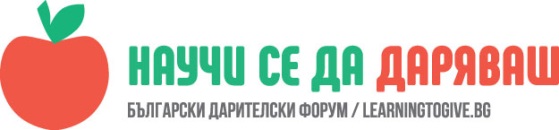 УРОК: Деца помагат на деца-да четем заедно!Павлина Божкова, преподавател в СУ „Св. Паисий Хилендарски”, гр. ЗлатицаЧасът е проведен в IV „а”и II „б”  клас на 18.04. и 20.04.2017 г„Ето моята тайна. Много е проста:Истински се вижда само със сърцето.Същественото е невидимо за очите”                                                                                      Из „Малкият принц”    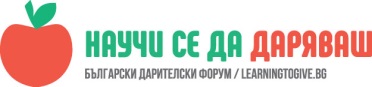 Разширяване и стимулиране на читателските интереси на учениците.Обогатяване речника на учениците.Развиване на умения за пълноценно общуване с по- малки ученици.Описание  Урокът проведохме в 4 занятия.Първият час четвъртокласниците отидоха на гости на второкласниците, за да се запознаят, да се разделят на групи и да им разкажат, какво всъщност ще правят заедно. Предварително бяхме решили с четвъртокласниците да четем книгата „ Малкият принц” на Антоан дьо Сент Екзюпери, защото това ни е любимата книга и всяко дете от класа я има.  След като се разделиха на групи, четвъртокласниците бяха подготвили въпроси, с помощта на които се опознаха с по- малките. Ето някои от въпросите „Как се казваш? Обичаш ли да четеш книги? Кой е любимият ти герой? Какви книги обичаш да четеш? Как се чувстваш? и други. След 10 минути всяка група се представи на останалите, като четвъртокласникът представяше по- малките и обратното. Получи се страхотна атмосфера на доверие и уважение. Всички се изслушваха, без да се прекъсват. Накрая на часа, четвъртокласниците представиха презентация за автора на книгата и самата книга, както и част от героите.Следващите два часа проведохме един след друг, защото в тях всяка група прочете по една глава от книгата. Накрая всяка група трябваше да напише цитат от прочетеното, който най- много ги е впечатлил.Четвъртокласниците подариха на второкласниците и картинки за оцветяване на моменти от книгата.От написаните цитати и мъдри мисли направихме табло, което подарихме за спомен на малките ученици. Децата работиха със страхотно удоволствие, което се вижда и на снимките.„Всички възрастни хора са били най-напред деца”    „Времето , което си изгубил за твоята роза, я прави толкова важна.”   „Ти ставаш отговорен завинаги за това, което си опитомил.”Надяваме се да сме създали интерес и  всички второкласници да прочетат тази книга, както и да имаме следващи инициативи заедно.